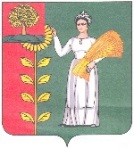 ПОСТАНОВЛЕНИЕ                                                      администрации Добринского муниципального района                        Липецкой областип. Добринка21.01.2019                                                                                                      № 227                                       О присвоении спортивных разрядовВ соответствии с Положением о Единой всероссийской спортивной классификации, утвержденным приказом Министерства спорта Российской Федерации от 20 февраля 2017года №108 (зарегистрирован Министерством юстиции Российской Федерации 21 марта 2017 года, регистрационный №46058),                     руководствуясь административным регламентом администрации Добринского муниципального района по предоставлению муниципальной услуги «Присвоение спортивных разрядов», утверждённым постановлением администрации Добринского муниципального района №628 от 22.09.2015г., Уставом Добринского муниципального района, администрация муниципального районаПОСТАНОВЛЯЕТ:1.Присвоить сроком на 2 года спортивный разряд «Второй спортивный разряд» по лыжным гонкам:1.Петровой Ксении Владимировне2.Сошкину Алексею Сергеевичу3.Григорову Виктору Сергеевичу4.Зенкину Дмитрию Алексеевичу2.Присвоить сроком на 2 года спортивный разряд «Третий спортивный разряд» по лыжным гонкам:1.Лаптеву Илье Владимировичу2.Щеколдину Игорю Александровичу3.Григорову Даниилу Александровичу  4.Сергеевой Надежде Михайловне2.Контроль за исполнением настоящего постановления возложить                                              на заместителя главы администрации муниципального района Малыхина О.Н.    Глава администрации Добринского муниципального района                               С.П.МоскворецкийЧернов Александр Владимирович 8 474 (62) 2-13-79